Effekten av det nya hemvårdsstödet2015 fattade lagtinget beslut om en ny lag om hemvårdsstöd.Syftet var att skapa ett mer jämställt och flexibelt stöd som är anpassat till dagens arbetsmarknad och till olika familjers behov och som främjar valfrihet. Kostnaderna för reformen uppskattades till 900 000 euro per år och Finans- och näringsutskottet uppmanade i sitt betänkande ”landskapsregeringen att utvärdera ersättningens nivå från landskapets sida  - - - i samband med revideringen av landskapsandelsystemet  ---”Med hänvisning till 38 § 1 mom. lagtingsordningen ställer jag till vederbörande medlem av landskapsregeringen följande skriftliga fråga:Vilken är landskapsregeringens uppfattning om effekterna av den nya lagen om hemvårdsstöd, med hänvisning till syfte och upp-skattade kostnader?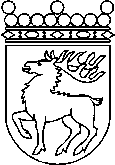 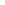 Ålands lagtingSKRIFTLIG FRÅGA nr 12/2016-2017SKRIFTLIG FRÅGA nr 12/2016-2017Lagtingsledamot DatumStephan Toivonen2017-03-28Till Ålands lagtingTill Ålands lagtingTill Ålands lagtingTill Ålands lagtingTill Ålands lagtingMariehamn den 28 mars 2017Mariehamn den 28 mars 2017Stephan Toivonen